МУНИЦИПАЛЬНОЕ БЮДЖЕТНОЕ ДОШКОЛЬНОЕ ОБРАЗОВАТЕЛЬНОЕ  
УЧРЕЖДЕНИЕ «ДЕТСКИЙ САД №23 ст. АРХОНСКАЯ» 
  МО – ПРИГОРОДНЫЙ РАЙОН РСО – АЛАНИЯ363120, ст. Архонская, ул. Ворошилова, 44 т.8 (867-39) 3-12-79 e-mail:tchernitzkaja.ds23@yandex.ruУтверждаюЗаведующий  МБДОУ
«Детский сад №23 ст. Архонская»_________Л.В.Черницкая  «Праздник Пасхи».
 В младшей группе   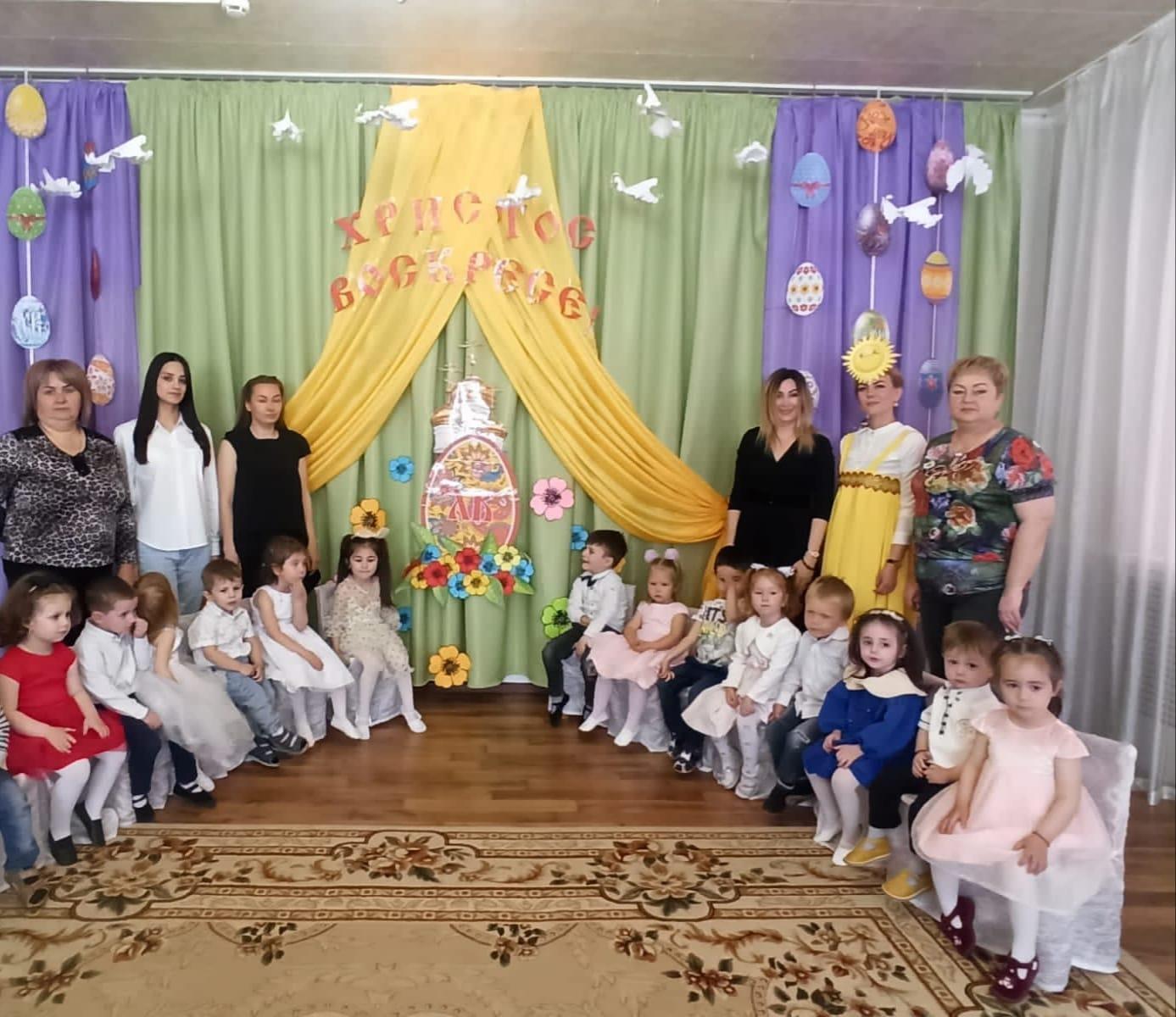 Подготовила воспитатель: Суджаева С.А.                                              Гвинадзе Н.Н.                                                                         Муз.руководитель:  Плиева М.Ф.Звучат колокола. Дети входят в залВедущая: Динь-дон! Динь-дон! Раздаётся звон, звон!         	Идите, спешите, радость всем несите,         	На пасху собирайтесь, чуду удивляйтесь!Звучит колокольный звонПасха – это святой церковный праздник, и празднуется он всегда в воскресенье. Люди начинают готовиться к нему заранее: наводят порядок в своих домах, пекут куличи, сдобу, красят яйца (показ картинок). Ребята как вы думаете, а почему в Пасху мы красим яйца? (ответы детей)- Яйцо – это маленькое чудо, это символ новой жизни. Снесёт курочка яичко, а в нём зарождается новая жизнь. Живой цыплёнок, который вылупится из яйца. На Пасху принято дарить крашеные яйца и произносить слова Христос Воскрес, Воистину Воскрес! Раньше считалось красное яйцо – символ солнца, новой жизни. Яйца красят в разные цвета, ходят в гости друг к другу поздравлять с праздником.   Как замечательно, что праздник Пасхи бывает весной. Зеленеют поля и деревья, появляются первые цветы и звучит колокольный звон, от которого радостно на душе каждого человека и всем хочется танцевать!Дети, давайте и мы сейчас с вами спляшем танец с колокольчиками, весело позвоним ими.Танец с колокольчиками(дети садятся на стульчики)Ведущая: Пришла весна, весна - красна,И всех гулять зовет она!Солнце ясное встает,Всех на улицу зовет!Веселится народ – Праздник Пасхи у ворот!В этот день в церквях торжественно и празднично звонят колокола. Этот звон называется Пасхальный блАговест.     Хорошо, когда на Пасху хорошая погода. В этом нам поможет Солнышко, давайте позовем его на наш праздникПальчиковая игра «Солнышко»Солнышко, солнышко, выйди из-за речки, (раскрыть ладони)Солнышко, солнышко, сядем на крылечке, (сложить руки «полочкой»)Посчитаем лучики: раз, два, три… (разгибают пальцы)Не закроют тучи яркие лучи (скрестить руки перед собой)Солнышко, солнышко, выйди из-за речки, (раскрыть ладони)Солнышко, солнышко, сядем на крылечке, (сложить руки «полочкой»)Мы давно тебя все ждём, посвети своим лучом! (хлопки в ладоши)Солнышко, вставай, лучики бросай (постепенно поднять и опустить руки вниз)Выходит СолнышкоВедущая:  	Здравствуй, Солнышко – колоколнышко!Расскажи, где ты побывало?Расскажи, что ты повидало?Солнышко:  	Я по ёлочкам скакало,Долго по небу гуляло.Освещало лес и луг,Согревало всё вокруг.С высоты небес скатилось,К вам на Пасху прикатилось.Ваши песни я люблю,Спойте песенку мою.Дети исполняют песню «Солнышко»Ведущая: В праздник Пасхи принято водить хороводы, петь веселые песни, играть в различные игры. Давайте и мы с вами «Песенку споём, хоровод заведем!»ХороводВедущая: На Пасху все игры были связаны с символом праздника -яйцом. Вот и мы сейчас сыграем в игру которая называется «Попади яйцом в гнездо»Игра «Попади яйцом в гнездо»Ведущая: Молодцы ребята! Вот и закончился наш праздник. Еще раз поздравляем всех с праздником Пасхи. Счастья вам, здоровья, добра, милосердия.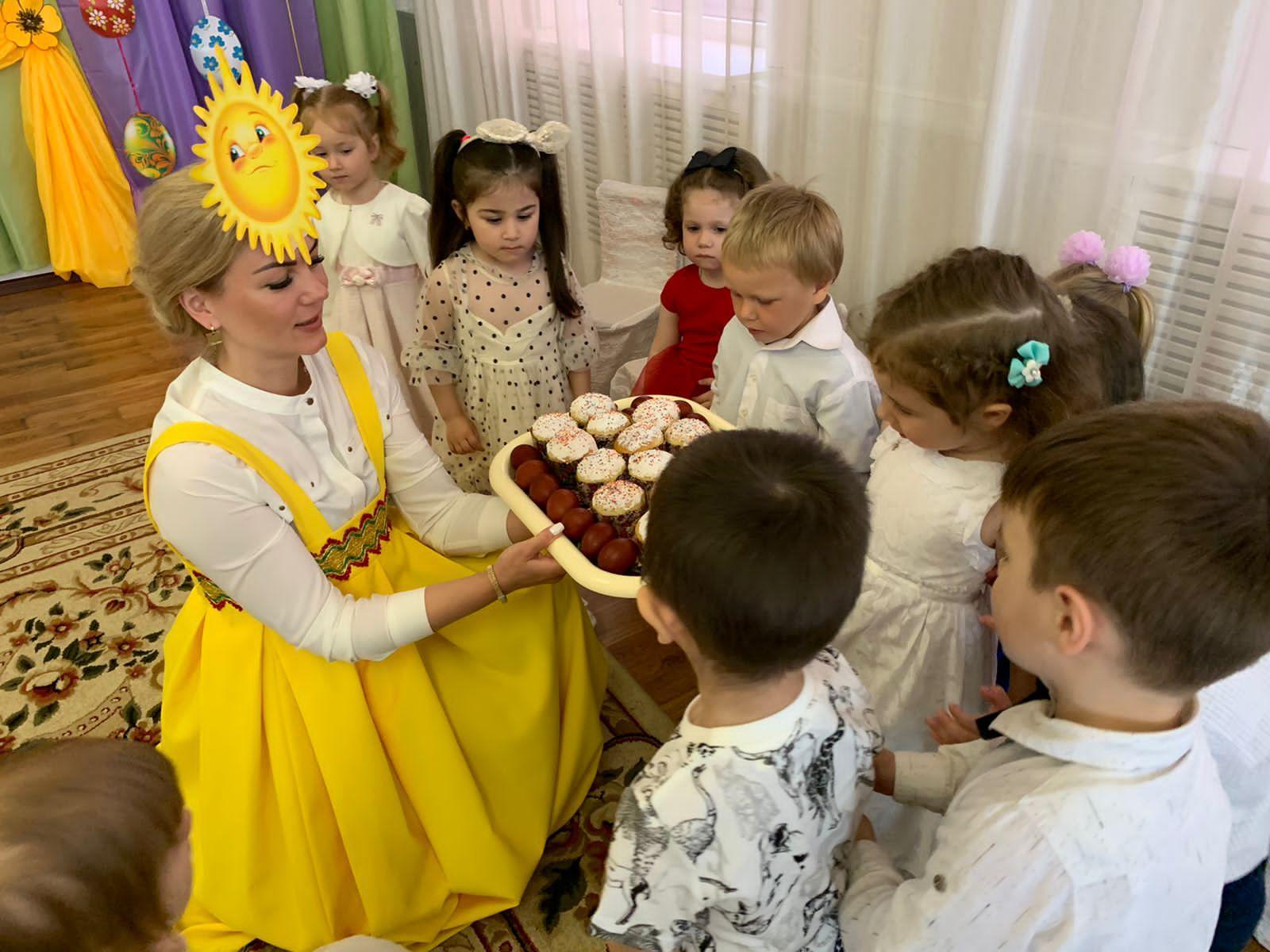 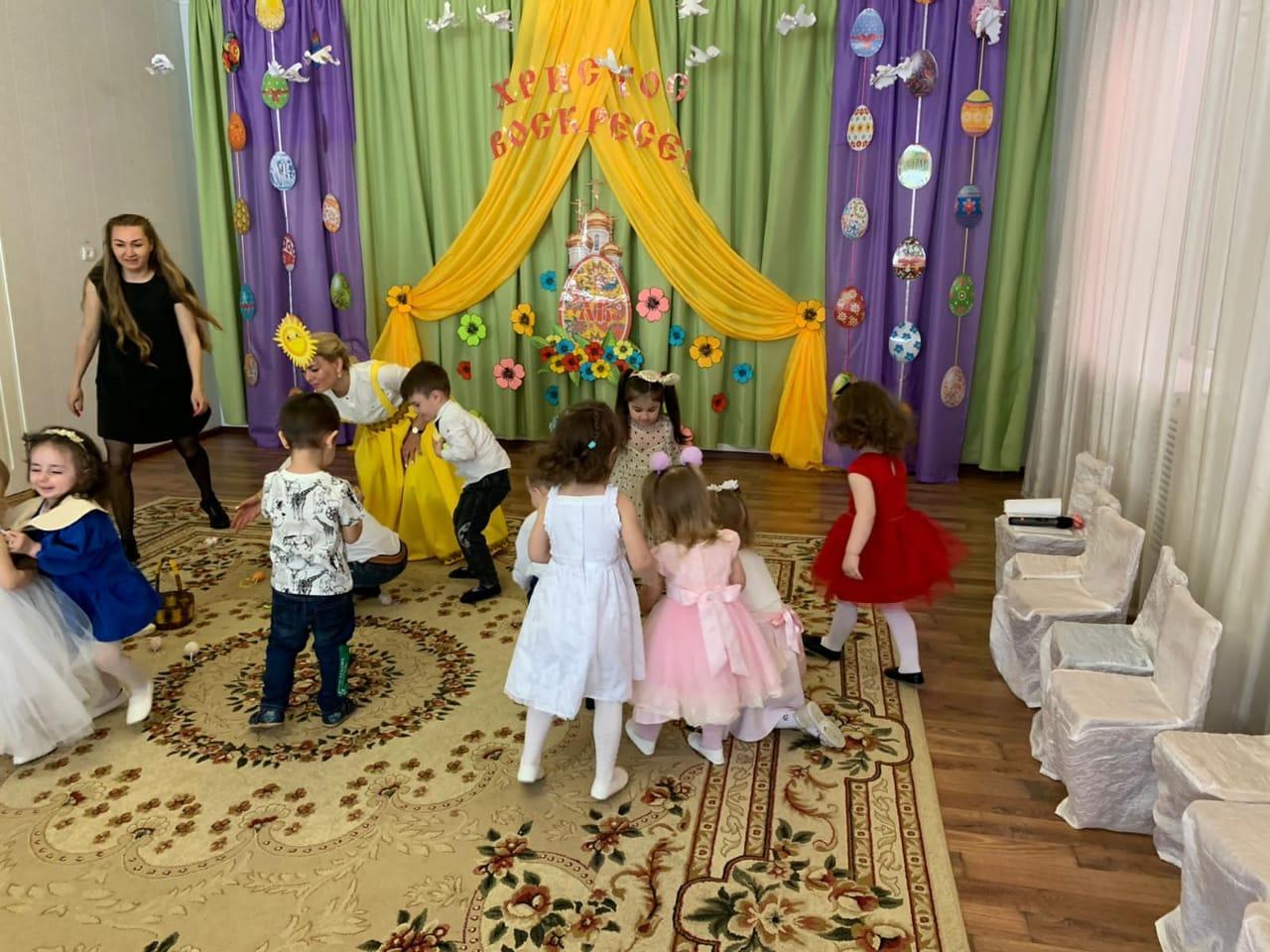 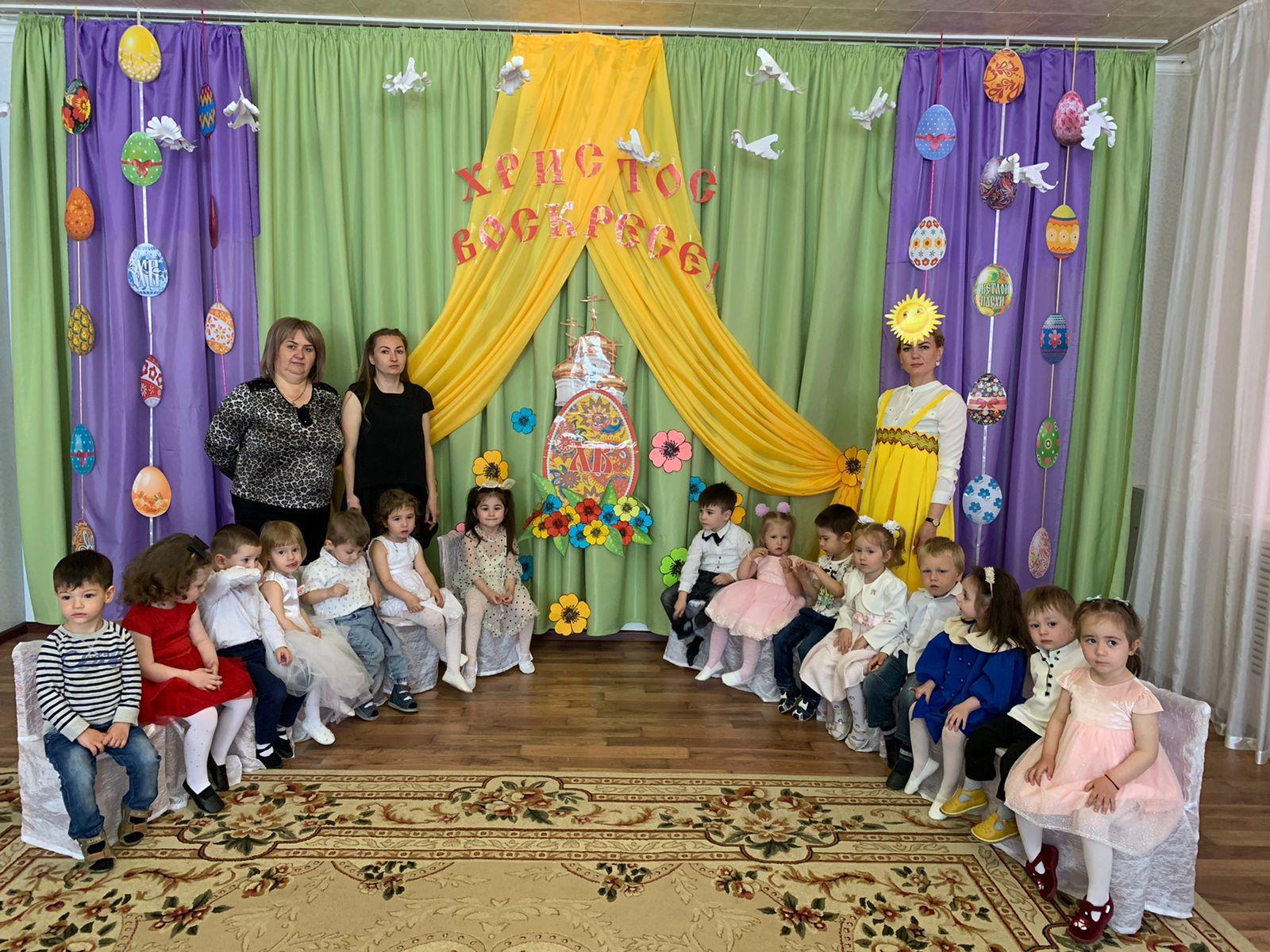 